Практическое занятие по изготовлению открытки из бумаги на День Победы с пошаговым мастер-классом.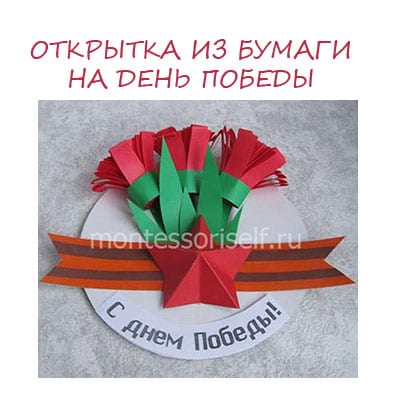 Материалы для изготовления открытки: цветной картон, диск, ножницы, простой карандаш, клей ПВА, кисть, поздравительная надпись, 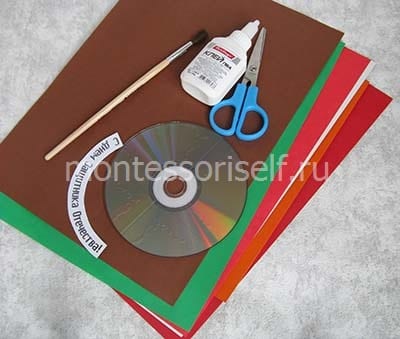 Используем диск в качестве шаблона для создания основы поделки. Для этого кладем диск на изнаночную сторону картонного листа.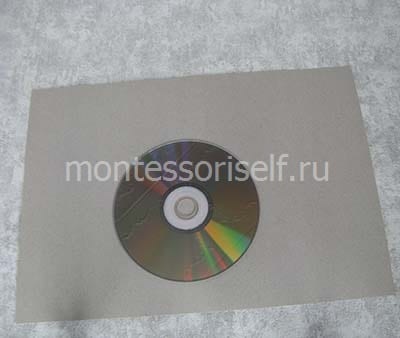 Обводим по контуру.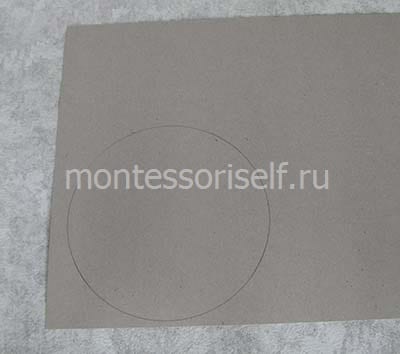 И вырезаем. Работать с диском детям будет проще, чем, к примеру, с циркулем или картонным шаблоном. Но при необходимости можно использоваться в качестве шаблона и другие предметы.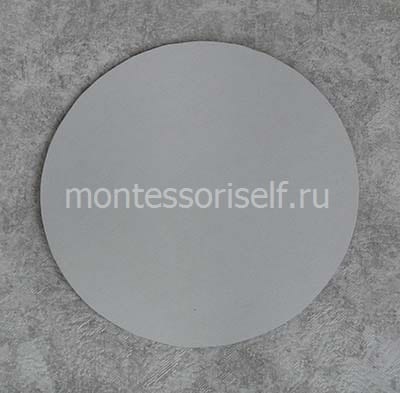 Вырезаем из оранжевого картона импровизированную георгиевскую ленточку длиной около 15-16 см.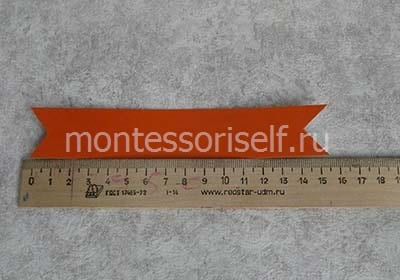 Чтобы придать ей соответствующий вид, из темно-коричневой бумаги нужно вырезать две узкие полоски.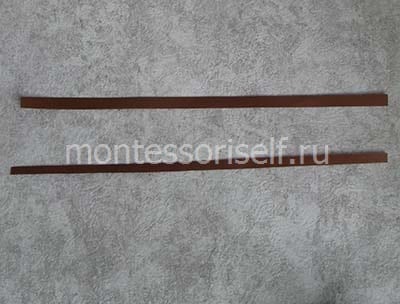 Наклеиваем их на оранжевую полосу.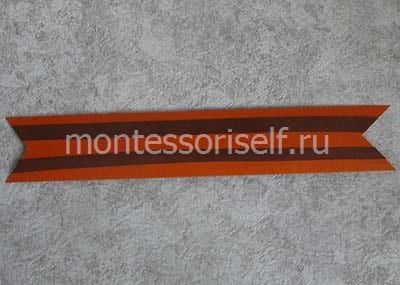 Теперь приступаем к изготовлению еще одного символа праздника – красных гвоздик. Для этого из красной цветной бумаги вырезаем три достаточно широких полосы.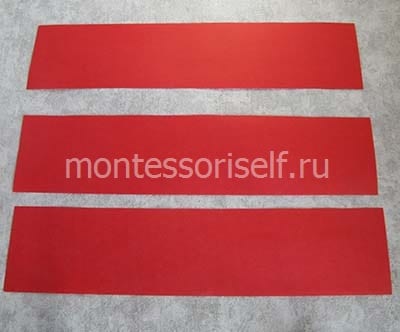 Каждую полосу складываем пополам.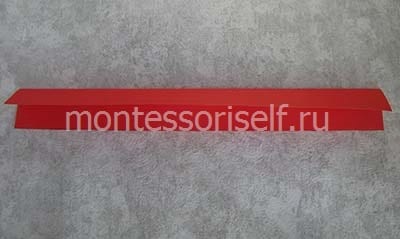 И делаем множество поперечных надрезов на ее сгибе.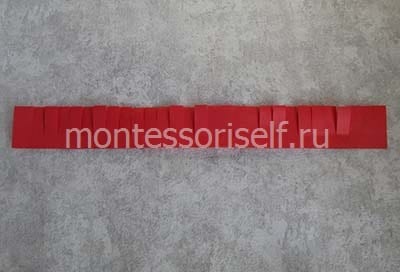 У нас получится три заготовки.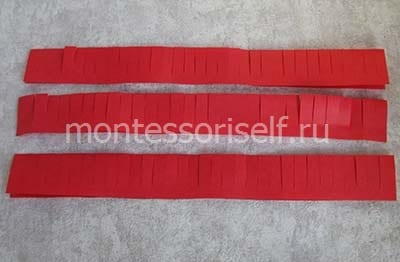 Берем одну из них и аккуратно сворачиваем в рулон.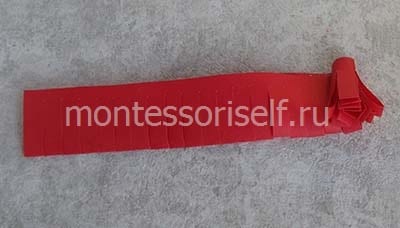 Точно так же теперь поступаем с остальными полосками. Затем ту сторону, на которой нанесены надрезы, слегка распушаем. Получаются бутоны гвоздик.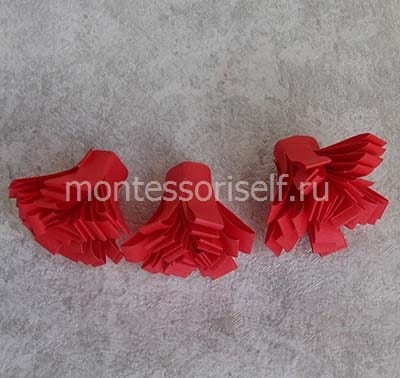 Вырезаем три узкие полоски из зеленой бумаги.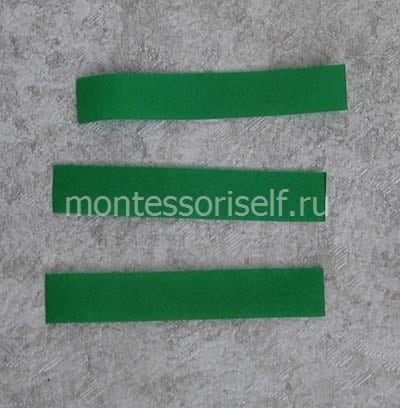 Из этой же бумаги вырезаем листочки и стебельки.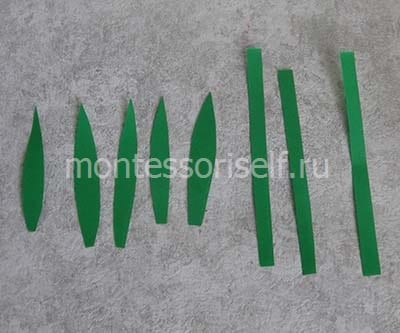 Стебельки приклеиваем в центр круглой картонной заготовки.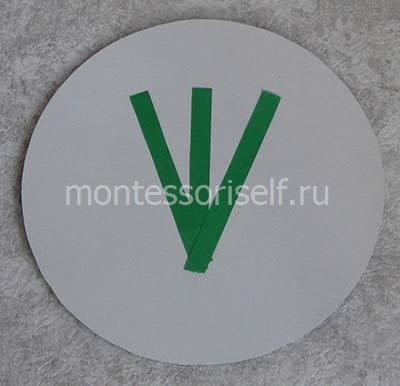 А зелеными полосками оборачиваем основание каждого гвоздичного бутона.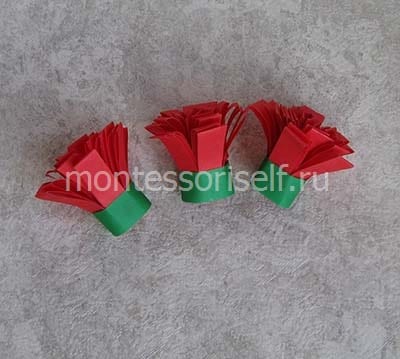 Приклеиваем бутоны к стебелькам, дополняем их узкими листочками.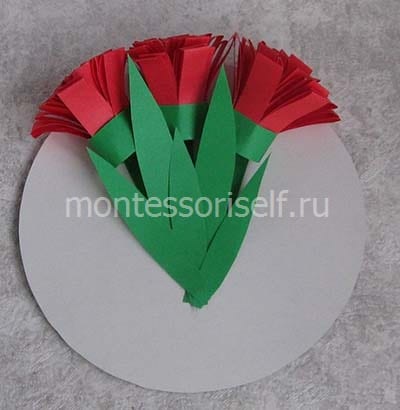 Из красного картона, используя шаблон, вырезаем пятиугольник.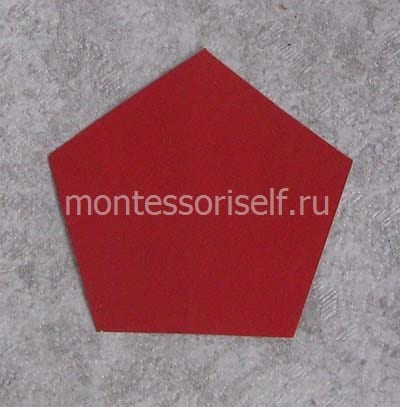 Складывая его по диагонали в разных направлениях, превращаем в пятиконечную объемную звезду.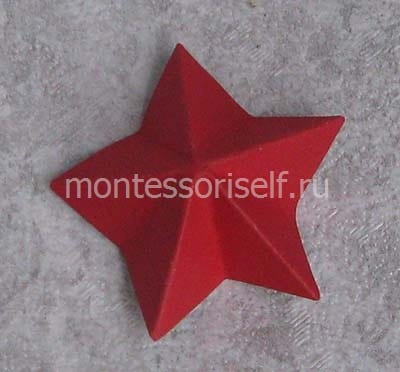 Приклеиваем нашу импровизированную георгиевскую ленточку со звездой к открытке.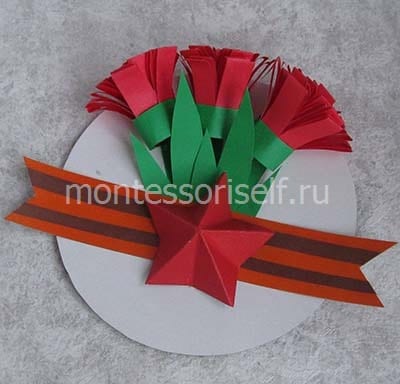 Снизу помещаем готовую поздравительную надпись.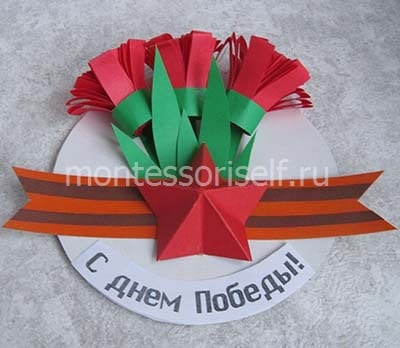 Открытка из бумаги ко Дню Победы готова.